Death Penalty Simulation in connection to In Cold Blood100 points formativeAP Language and CompositionDr. Gingrich, SP 2016Putting men to death in cold blood by human law seems to me a most pernicious and brutalizing practice.»  Horace Greeley, 19th Century American educatorMay the bad not kill the good,
Nor the good kill the bad
I am a poet, without any bias,
I say without doubt or hesitation
There are no good assassins.»Pablo Neruda, 20th Century Chilean PoetGeneral Guidelines: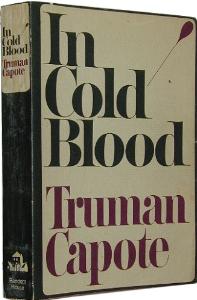 For your simulation you are first to read the articles, I am giving you links to a web pages on the issue.  Each member will then serve one of the five functions (for groups of six two of the group members may do one of the parts).Opening:The death penalty has a long history in the United States as does the prison system.  This has been debated within our representative system.  Many states have abolished the death penalty.  Arguments include the cost, racial and gender bias in those sentenced to the death penalty, accuracies of trials, morality,  methods of execution, and constitutionality.  Currently, 17 states, beginning with Michigan in 1846 and the District of Columbia have outlawed it while 33 states including Georgia along with the U.S. Military  uphold the death penalty. According to Amnesty International, in 2011 the United States ranked 5th in the number of executions with 43, behind Iraq (68), Saudi Arabia (83), Iran (360), and China (no official report but estimates over a thousand, perhaps over four thousand).  Based on the position of the individual you are to prepare an argument, using the sources below as support, as to whether or not you support the death penalty in the state of Georgia.  1. Create some background identity for the generic individual you are given.  2. List what factors are most important in considering the death penalty (at least three).   3. Give an opening argument. 4. Respond to the positions of the other groups via questions or responses 5. Present a closing argument which summarizes your position, responds to questions or arguments  of other groups.  You must refer to the book In Cold Blood at least three times during your presentation  You must cite at least three other sources from below or you may find your own sources and cite those.  Post written responses to 1-3 should be posted to google classroom prior to the debate.This is the order and time frame for the debate portion. We will begin Monday and finish Tuesday (check that your group members will be here for the days they are to present).1. Present  a description of the biography and experiences of the character ( one paragraph)2.  List the three most important factors and explain why they are the most important (2 minutes) post factors and reasons to google classroom3. Present an opening argument for your position (3 minutes) post response to google classroom4.  Provide responses or question to the other groups’ openings ( 3 minutes)5. Present your closing argument  (3 minutes)Each member should familiarize themselves carefully with the readings looking at key aspects.  They should be prepared to respond from the perspective of their group’s figure to the situation.Different Roles for groupsGroup A Pro: The parent of a child who was killed Group B Con: A criminal defense attorney who has defended individuals on death row whose convictions were overturned Group C Pro: A homicide detective who has solved over fifty homicides in his/her career Group D Con: a religious cleric who has given last rites to several death row inmates Group E Pro: A senator from a state that has the death penalty Group F Con: Human Rights Activist for Amnesty InternationalReadings for Debate SimulationDocument A: FBI Crime Statisticshttp://www.fbi.gov/about-us/cjis/ucr/crime-in-the-u.s/2013/crime-in-the-u.s.-2013/tables/1tabledatadecoverviewpdf/table_1_crime_in_the_united_states_by_volume_and_rate_per_100000_inhabitants_1994-2013.xlsDocument B: Gallup Pollhttp://www.gallup.com/poll/1606/death-penalty.aspxDocument C: A Short History of Georgia’s Death Penalty from Creative Loafinghttp://clatl.com/atlanta/a-short-history-of-georgias-death-penalty/Content?oid=10512956Document D:  “The Humane Death Penalty Charade”  from the New York Times http://www.nytimes.com/2015/01/27/opinion/the-humane-death-penalty-charade.html?_r=1Document E: The Slow Demise of the Death Penalty from the New York Times http://www.nytimes.com/2013/12/30/opinion/the-slow-demise-of-capital-punishment.htmlDocument F: Worst of the Worst Deserve Death Penalty from the Baltimore Sunhttp://articles.baltimoresun.com/2013-01-17/news/bs-ed-death-penalty-pro-20130117_1_death-penalty-ultimate-punishment-ultimate-sanctionDocument G: Death Penalty deters Crime limit Suffering  Oakland Presshttp://www.theoaklandpress.com/general-news/20130423/death-penalty-deters-criminals-limits-suffering-guest-opinionDocument H: Put to Death for Being Black from Time Magazinehttp://ideas.time.com/2012/05/03/put-to-death-for-being-black-new-hope-against-judicial-system-bias/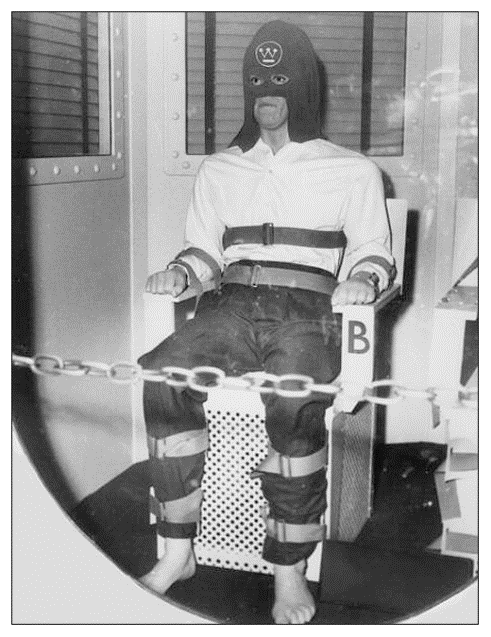 Rubric for SimulationTeam Members Names:Simulation Topic:GradeCategoryInadequate 65-74Adequate 75-84Effective 85-90Exemplary 91-100Stays in CharacterBiography posted to google classroom(10 points)Little Knowledge of CharacterClear Knowledge of CharacterThoughtful Representation of CharacterInsightful and fully developed representation of character Knowledge of the Readings/Clarity ofMost important Issues(factors posted to google classroom) 20 pointsLittle evidence of readingsShows knowledge of readings and key ideasEffectively supports ideas through examples from readingsDisplays thorough knowledge of readings by synthesizing information from multiple sourceInitial Arguments(opening posted to google classroom) 25 pointsUnclear argumentsClear and logical argumentsThoughtful and well supported argumentsInsightful and persuasive argumentsResponse to Other Teams/ Questions20 pointsLittle knowledge of oppositional arguments and ability to respondUnclear questionsCareful knowledge and ability to respond; signs of active listeningAdequate QuestionsResponds to and critiques/elaborates on other teams’ positionsClear and well thought out questionsSophisticated analysis, critique, and elaboration upon the arguments of other teamsSuperior questions show close analysis of other group’s presentation and sophisticated knowledge of key and issuesFinal Response25 pointsUnclear argumentsClear and Logical argumentsThoughtful and well supported argumentsInsightful and persuasive argumentsTotal score